Your recent request for information is replicated below, together with our response.1. How many ‘wood chipper’ or ‘woodchipper’ have been reported stolen in Scotland each year since 2000 to 20232. How many reported stolen ‘wood chipper’ or ‘woodchipper’ were recovered by Police and returned to their owner (within 6 months of being stolen) in Scotland each year since 2000 to 20343. How many reported stolen ‘wood chipper’ or ‘woodchipper’ recovered by Police and returned to their owner (within 6 months of being stolen) in Scotland each year since 2000 to 2023 contained a tracking device 4. How many reported stolen ‘wood chipper’ or ‘woodchipper’ recovered by Police and returned to their owner (within 6 months of being stolen) in Scotland each year since 2000 to 2023 featured a property marking device such as microdot 5. How many ‘chainsaw’ have been reported stolen in Scotland each year since 2000 to present day6. How many reported stolen ‘chainsaw’ were recovered by Police and returned to their owner (within 6 months of being stolen) in Scotland each year since 2000 to 2023 7. How many reported stolen ‘chainsaw’ recovered by Police and returned to their owner (within 6 months of being stolen) in Scotland each year since 2000 to 2023 contained a tracking device 8. How many reported stolen ‘chainsaw’ recovered by Police and returned to their owner (within 6 months of being stolen) in Scotland each year since 2000 to 2023 featured a property marking device such as microdot 9. How many ‘ride-on lawnmower’ or ‘lawnmower tractor’ have been reported stolen in Scotland each year since 2000 to 202310. How many reported stolen ‘ride-on lawnmower’ or ‘lawnmower tractor’ were recovered by Police and returned to their owner (within 6 months of being stolen) in Scotland each year since 2000 to 2023 11. How many reported stolen ‘ride-on lawnmower’ or ‘lawnmower tractor’ recovered by Police and returned to their owner (within 6 months of being stolen) in Scotland each year since 2000 to 2023 contained a tracking device 12. How many reported stolen ‘ride-on lawnmower’ or ‘lawnmower tractor’ recovered by Police and returned to their owner (within 6 months of being stolen) in Scotland each year since 2000 to 2023 featured a property marking device such as microdot 13. How many ‘Flatbed trailers’ have been reported stolen in Scotland each year since 2000 to 202314. How many reported stolen ‘flatbed trailers’ were recovered by Police and returned to their owner (within 6 months of being stolen) in Scotland each year since 2000 to 2023 15. How many reported stolen ‘flatbed trailers’ recovered by Police and returned to their owner (within 6 months of being stolen) in Scotland each year since 2000 to 2023 contained a tracking device 16. How many reported stolen ‘flatbed trailers’ recovered by Police and returned to their owner (within 6 months of being stolen) in Scotland each year since 2000 to 2023 featured a property marking device such as microdotHaving considered your request this question) in terms of the Act, I regret to inform you that I am unable to provide you with the information you have requested, as it would prove too costly to do so within the context of the fee regulations.  As you may be aware the current cost threshold is £600 and I estimate that it would cost well in excess of this amount to process your request. As such, and in terms of Section 16(4) of the Freedom of Information (Scotland) Act 2002 where Section 12(1) of the Act (Excessive Cost of Compliance) has been applied, this represents a refusal notice for the information sought.By way of explanation, crime reports cannot be search by nature of stolen property, therefore, this is an exercise which would far exceed the cost limit set out in the Fees Regulations.To illustrate the numbers involved,  our published crime statistics show that for the financial year 2022/23 there were 28,720 recorded crimes of Theft and 8,796 of HousebreakingUnfortunately, whilst this information is recorded in each case, the only way to access this data, is to manually read each individual crime report.  There are no relevant markers which allow the automatic retrieval of this level of detail.If you require any further assistance please contact us quoting the reference above.You can request a review of this response within the next 40 working days by email or by letter (Information Management - FOI, Police Scotland, Clyde Gateway, 2 French Street, Dalmarnock, G40 4EH).  Requests must include the reason for your dissatisfaction.If you remain dissatisfied following our review response, you can appeal to the Office of the Scottish Information Commissioner (OSIC) within 6 months - online, by email or by letter (OSIC, Kinburn Castle, Doubledykes Road, St Andrews, KY16 9DS).Following an OSIC appeal, you can appeal to the Court of Session on a point of law only. This response will be added to our Disclosure Log in seven days' time.Every effort has been taken to ensure our response is as accessible as possible. If you require this response to be provided in an alternative format, please let us know.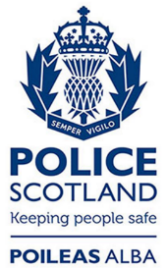 Freedom of Information ResponseOur reference:  FOI 23-1836Responded to:  14 August 2023